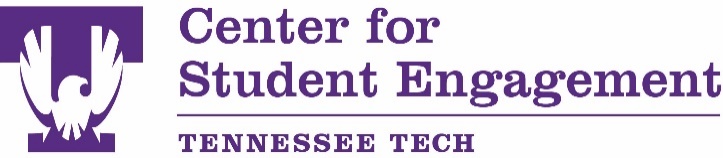 Outgoing Officers ChecklistPrepare for and Host ElectionsReview the organization’s constitution regarding election procedures, officer qualifications, etc. Set the nomination and election schedule and inform all members. Provide descriptions of all positions to all members. Set the election method in consultation with officers and members. Ensure fairness and transparency in the election process. Document election results in meeting minutes. Prepare Organization Materials*Constitution and BylawsDates and CalendarsEvent Plans and NotesContact Information (advisors, department contacts, vendors, etc.)Login Information (social media, email accounts, etc.)Organization Procedures* These and other documents should be stored in the organization’s Files via Eagle Engage page.Schedule and Prepare for a Transition MeetingSchedule a meeting with your successor to review the duties of the position and offer insights. Review the items on the Transition Meeting Agenda and prepare notes or documents. Complete Projects and TasksFinish all ongoing projects or transition to new officers. Conclude ongoing correspondence and introduce the new officers. Budgets and FinancesUpdate budget documentsTransition bank account and update EIN Responsible Party (if applicable). Update Eagle EngageUse the organization’s “Officers” page in Eagle Engage to add new officers and remove outgoing officers (when appropriate). Determine who will submit the Re-Registration form via Eagle Engage (outgoing or incoming officer). Reflect On Your ExperienceComplete the Outgoing Officer Reflection Worksheet.Add the officer role to your resume. Send Thank You cards for those who supported you in the role. For assistance and coaching, contact engagement@tntech.edu. 	